A renvoyer à :controle@madiran-pacherenc.com ou à l’ODGJe demande ma radiation des listes des opérateurs identifiés et habilités en date du 		                   , pour la ou les Appellation(s) d’Origine Contrôlée(s) par laquelle ou lesquelles je suis concernée(s) : AOC Madiran AOC Pacherenc du Vic-BilhEn raison de : La cessation d’activité de mon entreprise Mon départ à la retraite Autre : Je certifie ne plus avoir de stock à commercialiser pour la ou les Appellation(s) d’Origine Contrôlée(s) concernée(s) par cette déclaration de radiation Je certifie que ma déclaration de radiation comporte toutes les informations obligatoires pour la recevabilité de ma demande et que les éléments qu’il comporte sont sincères et véritablesFait à 						 Le Nom du signataire :Signature : 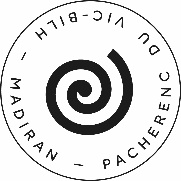 DÉCLARATION DE RADIATIONENR-C 19ENR-C 19DÉCLARATION DE RADIATIONVersion 120/03/2020Page 1 sur 1Cadre réservé à l’ODGReçu le :Saisi le :RENSEIGNEMENTS SUR L’OPÉRATEURNom ou raison sociale de l’entreprise :N°CVI :							N°SIRET :Adresse : Portable :		            Téléphone : 		             Mail :		